     Утверждаю 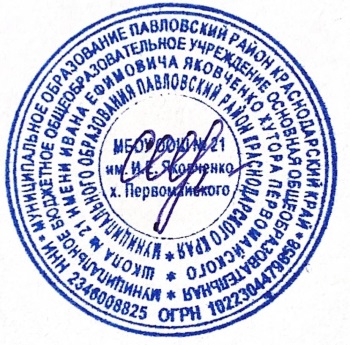 И.о.директора МБОУ ООШ №21 им.И.Е.Яковченко х.Первомайского___  ___И.П.Спитницкая«1» сентября 2023г.План работы Совета родителейМБОУ ООШ №21 им.И.Е.Яковченко х.Первомайского 2023 - 2024 учебный годЦель работы: укрепление связей между семьей и общеобразовательным учреждением в целях установления единства воспитательного влияния на учащихся школы.Задачи:- Привлечение родительской общественности к организации внеклассной и внешкольной воспитательной работы.- Оказание помощи педагогам школы в организации пропаганды педагогических знаний среди родителей.- Установление взаимодействия школы, семьи и общественных организаций по профилактике правонарушений среди учащихся и семейного неблагополучия.Направления деятельности:- Взаимоотношения с родителями учащихся.- Работа с нестандартными семьями (многодетными, неполными, неблагополучными) через администрацию школы, инспектора КДН.- Организация досуга учащихся.- Привлечение родителей к сотрудничеству по всем направлениям деятельности школы.- Пропаганда здорового образа жизни.Дата проведенияСодержание работыОтветственныеоктябрь2023I заседание родительского комитета школы1. Ознакомление и обсуждение «Публичного отчёта» о работе ОУ в 2022 - 2023 учебном году.2. Утверждение списка, входящих в состав С3. Выборы председателя и секретаря в Совета родителей.4.Утверждение плана работы на 2023-2024 учебный год.Директор школыЗам. директора по УРЗам.директора по ВРДекабрь2023II заседание родительского комитета1Ознакомление родителей с итогами успеваемости за 1 четверть.2. .Информация зам..директора по ВР родителям о занятости учащихся в  внеурочной  3.Итоги Всероссийской олимпиады школьников.4. Итоги ВПР3. Организация горячего питания.Директор школыЗам. директора по УРЗам. директора по ВРМарт 2024III заседание родительского комитета1. Итоги успеваемости за 1 полугодие2. Профилактика дорожно-транспортных происшествий.3.Подготовка учащихся к промежуточной аттестации 5-8. 9- к итоговой аттестации в 9.11 классахДиректор школыЗам. директора по ВРЗам. директора по УРМай 2024IV заседание родительского комитета.1. Анализ работы общешкольного родительского комитета за 2023/2024 учебный год.2. Подготовка к проведению Последних звонков для учащихся 4-х, 9-х классов и выпускных вечеров для уч-ся  9-х классов.3. Организация субботника на территории школы5. Планирование работы родительского комитета школы на 2024/2025 учебный год.4. Подготовка учащихся к сдаче экзаменов (режим дня, питание, организация отдыха)Зам. директора по ВРЗам. директора по УР